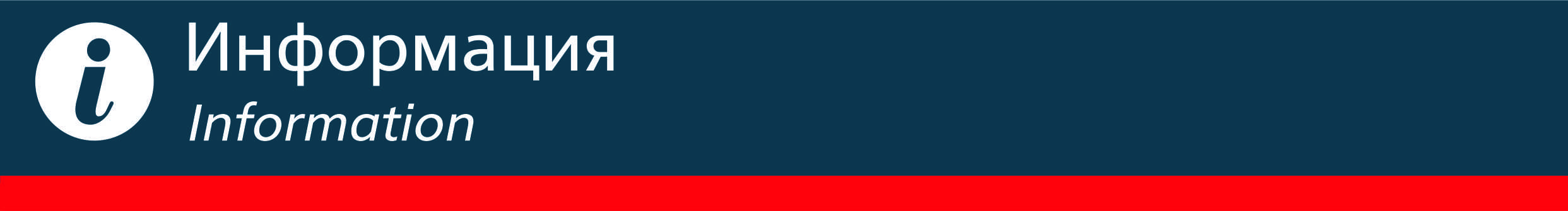                  Уважаемые пассажиры! В связи с проведением среднего ремонта пути на             перегоне Вырыпаевка - Базарная вносятся  изменения в расписание пригородных поездов.                                           23,25,29,31 мая, 02 июня 2018г.- поезд № 6176 Инза - Рачейка на участке Инза - Базарная проследует на 10 минут раньше действующего расписания:
№ 6176 Инза (отпр. 02.47) - Рачейка (приб. 05.23).                  22 мая, 01 июня 2018 г.- поезд № 6176 Инза - Рачейка будет отправляться со ст. Инза в 02 час. 04 мин, на 53 минуты раньше действующего расписания:
№6176 Инза (отпр. 02.04) - Рачейка (приб. 05.13).- поезд № 6174 Рачейка - Сызрань будет отправляться со ст. Рачейка в 05 час. 14 мин, на 10 минут раньше действующего расписания:
№6174 Рачейка (отпр. 05.14) - Сызрань (приб. 06.14).                  24,26,30 мая 2018 г.- поезд № 6176 Инза - Рачейка будет отправляться со ст. Инза в 02 час. 19 мин, на 38 минут раньше действующего расписания:
№6176 Инза (отпр. 02.19) - Рачейка (приб. 05.13).- поезд № 6174 Рачейка - Сызрань будет отправляться со ст. Рачейка в 05 час. 14 мин, на 10 минут раньше действующего расписания:
№6174 Рачейка (отпр. 05.14) - Сызрань (приб. 06.14).                21,22,23,24 мая 2018г.- поезд № 6173 Рачейка - Инза на участке Базарная - Инза проследует до 3 мин. позже действующего расписания:  
№ 6173 Рачейка (отпр. 17.47) - Инза (приб. 20.20).                                       25,26,8,29,30,31 мая, 01 июня 2018- поезд № 6173 Рачейка - Инза на участке Патрикеево - Инза проследует на 32 мин. позже действующего расписания:  
№ 6173 Рачейка (отпр. 17.47) - Патрикеево (приб. 19.26, отпр. 19.59) -  Инза (приб. 20.54).                         ВРЕМЯ МОСКОВСКОЕ